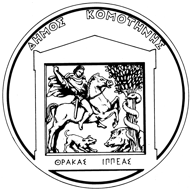 ΕΛΛΗΝΙΚΗ ΔΗΜΟΚΡΑΤΙΑ			                         Κομοτηνή, 20/10/2015ΝΟΜΟΣ ΡΟΔΟΠΗΣ				                         Αριθ. πρωτ.:  38032ΔΗΜΟΣ ΚΟΜΟΤΗΝΗΔΗΜΟΤΙΚΗ ΕΠΙΤΡΟΠΗ ΤΟΥΡΙΣΜΟΥ                   							               Προς: όπως ο πίνακας αποδεκτών    Πληροφορίες: Άννα Στεφανίδου - Δημήτριος Γκαρτσώνης 			Ταχ. Διεύθυνση: Πλ. Βιζυηνού 1Κομοτηνή, 69100Τηλ.: 2531352418ΠΡΟΣΚΛΗΣΗ ΠΡΟΣ ΤΑΚΤΙΚΗ ΣΥΝΕΔΡΙΑΣΗ - ΗΜΕΡΗΣΙΑ ΔΙΑΤΑΞΗ             Παρακαλείσθε όπως προσέλθετε, σύμφωνα με τις διατάξεις του άρθρου 70 του Ν. 3852/2010 και την απόφαση του Δημοτικού Συμβουλίου με α/α 278/2014, στο Δημαρχιακό Κατάστημα (Αίθουσα Συνεδριάσεων Οικονομικής Επιτροπής)  την Παρασκευή 23 Οκτωβρίου 2015, και ώρα 18:00΄ σε ΤΑΚΤΙΚΗ συνεδρίαση, με τα παρακάτω θέματα ημερήσιας διάταξης.	 Στην περίπτωση κατά την οποία δεν θα ήταν δυνατή, δικαιολογημένα, η προσέλευσή σας, σας παρακαλούμε, όπως γνωρίσετε αυτό έγκαιρα τόσο στα αναπληρωματικά μέλη της Δημοτικής Επιτροπής Τουρισμού, όσο και στο τηλ. 25310-82177, για να προσέλθουν αυτά (τα αναπληρωματικά μέλη) και να λάβουν μέρος στη συνεδρίαση προς αποφυγή ματαίωσής της.	Επίσης, τα μέλη της επιτροπής που επιθυμούν να καταθέσουν προτάσεις, τόσο για συζήτηση, όσο και για προγραμματισμό των δράσεων, καλούνται να υποβάλλουν τις προτάσεις τους έντυπα ή ηλεκτρονικά στο Γραφείο Δημάρχου Κομοτηνής ή/και στην ηλεκτρονική διεύθυνση gdkomot@otenet.gr .Η Μ Ε Ρ Η Σ Ι Α   Δ Ι Α Τ Α Ξ Η 1. Ενημέρωση για διάφορα θέματα  2. Συζήτηση / διαπιστώσεις  για την πορεία της θερινής  τουριστικής περιόδου 2015. 3. Συζήτηση και προτάσεις για επίλυση τρέχοντων ζητημάτων  που απασχολούν τους επαγγελματίες του Τουρισμού.4. Προτάσεις και ιδέες για τον τουριστικό σχεδιασμό του 2016 και για τη σύνταξη του ετήσιου προγράμματος τουριστικής προβολής Δήμου Κομοτηνής έτους 2016 5. Συμμετοχή του Δήμου στην Τουριστική Έκθεση Filoxenia της Θεσσαλονίκης στις 13-15/11/2015 και στη Διεθνή Έκθεση Τουρισμού, που διοργανώνει η ROMEXPO, "ROMANIA TOURISM FAIR" στο Βουκουρέστι (Romexpo Εκθεσιακό Κέντρο) στις 13-16 Νοεμβρίου 2015. 6. Συζήτηση και κατάθεση συγκεκριμένων προτάσεων που αφορούν στη βελτίωση της σήμανσης και την τοποθέτηση πινακίδων εντός ορίων του Δήμου για την καλύτερη ενημέρωση των δημοτών και των επισκεπτών και ενόψει εκπόνησης σχετικής μελέτης από το Δήμο Κομοτηνής                                                                                              Η ΠΡΟΕΔΡΟΣ                                                                                          ΚΛΕΟΠΑΤΡΑ Θ. ΣΤΟΓΙΑΝΝΙΔΟΥ ΠΙΝΑΚΑΣ ΑΠΟΔΕΚΤΩΝ	1. Κλεοπάτρα Στογιαννίδου, 2. Σιμπέλ Μουσταφά Ογλού, 3.Αντώνιος Γραβάνης, 4. Ελένη Λαφτσή, 5. Ιωάννης Βεζυργιαννίδης, 6. Δημήτριος Γουλιμάρης, 7. Νικόλαος Γιουφτσιάδης, 8. Δήμητρα Μπαμπασίδου, 9.Κυριακή Κωνσταντινίδου, 10. Δημήτριος Δολιανίτης, 11. Γεώργιος Κυρίδης, 12. Ανέστης Βαφειάδης   τακτικά μέλη της Δημοτικής Επιτροπής ΤουρισμούΚΟΙΝ.: Στους1. Ευστράτιος Τσακιρίδη, 2. Δημήτριος Πολιτειάδης, 3. Γεώργιος Θεοχαρίδης, 4. Νεκτάριος Δαπέργολας, 5. Λαμπρινή Χαλατζίδου, 6. Δημήτριος Δημητρίου, 7. Γεώργιος Κυρατζόγλου, 8. Παναγιώτης Καλτσίδης, 9. Στυλιανή Μάντσιου, 10. Πολυχρόνης Φιλιππίδης, 11. Δεμήρ Τζεβάτ, 12. Νικόλαος Ευκαρπίδης  αναπληρωματικά μέλη της Δημοτικής Επιτροπής Τουρισμού